КАКИЕ ВОПРОСЫ БУДУТ
ЗАДАНЫ В ХОДЕ ПЕРЕПИСИ?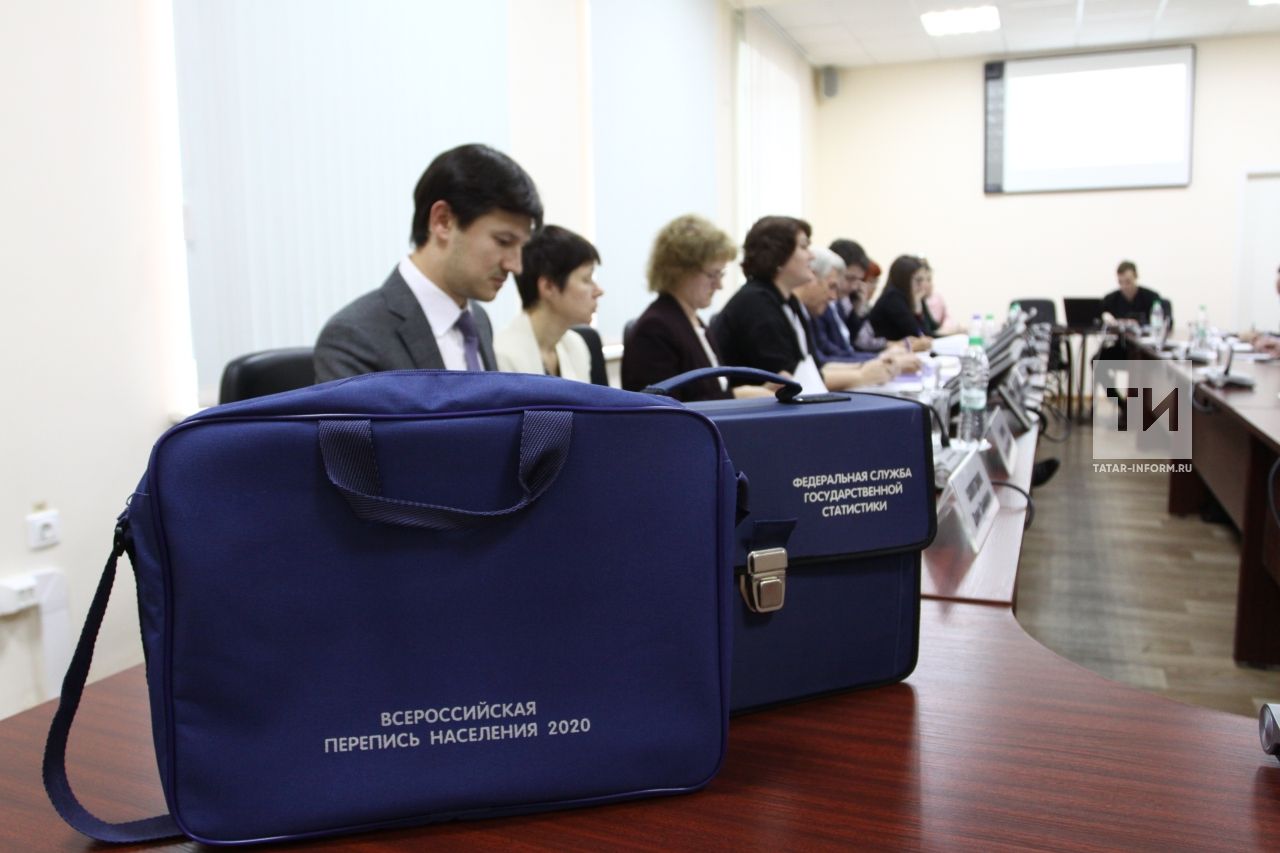 Всего постоянным жителям России будет задано 33 вопроса. Из них 23 касаются социально-демографических характеристик: пол, возраст, гражданство, место рождения, национальность, владение языками, образование, количество детей, источник средств к существованию.Также зададут 10 вопросов о жилищных условиях – надо будет назвать тип жилого помещения, в котором вы проживаете, время постройки дома, общую площадь квартиры или дома, количество комнат и виды благоустройства.Временно проживающие в России ответят на 7 простых вопросов: пол, возраст, страна постоянного проживания, цель приезда в Россию и продолжительность пребывания.О ЧЕМ НЕ СПРОСЯТ В ХОДЕ ПЕРЕПИСИ?Не попросят предъявить документы Все данные записываются с ваших слов, никаких документов предъявлять не надо.Не спросят конфиденциальные данные Не спросят паспортные данные, не спросят «кто владелец жилища», не будут интересоваться уровнем дохода и другими чувствительными темами.Все данные переписи обезличиваются В центры обработки данных переписи данные поступают и хранятся в обезличенном виде. По ним нельзя будет установить, кого именно опрашивали, и о каком человеке идет речь. Это самые общие социально-демографические показатели об участниках домохозяйств.КАК ВЫБРАТЬ СПОСОБ УЧАСТИЯ В ПЕРЕПИСИ?Вы можете выбрать один из трех предложенных способов участия во Всероссийский переписи населения:САМОСТОЯТЕЛЬНОЕ ПРОХОЖДЕНИЕ ПЕРЕПИСИ НА ПОРТАЛЕ ГОСУСЛУГДОЖДАТЬСЯ ПЕРЕПИСЧИКА ДОМАДОЙТИ ДО БЛИЖАЙШЕГО СТАЦИОНАРНОГО ПЕРЕПИСНОГО УЧАСТКАВ КАКИЕ ЭТАПЫ ПРОХОДИТ ПЕРЕПИСЬ?Всероссийская перепись населения – важнейшее статистическое событие десятилетия. Это сложный и масштабный проект, подготовка которого началась сразу по завершении предыдущей всероссийской переписи 2010 года.ЭТАП ОРГАНИЗАЦИОННОЙ И МЕТОДОЛОГИЧЕСКОЙ ПОДГОТОВКИПЕРЕПИСЬ В ТРУДНОДОСТУПНЫХ РЕГИОНАХОСНОВНОЙ ЭТАП ПЕРЕПИСИОПЕРАТИВНЫЕ ИТОГИ ПЕРЕПИСИПРЕДВАРИТЕЛЬНЫЕ ИТОГИ ПЕРЕПИСИПУБЛИКАЦИЯ ОКОНЧАТЕЛЬНЫХ ДАННЫХ